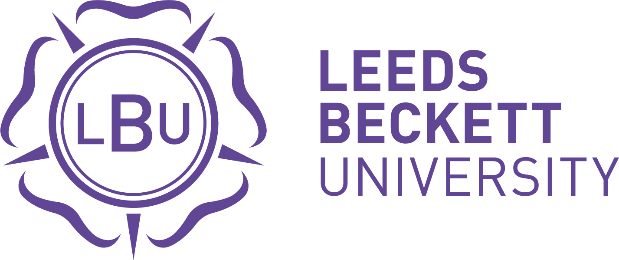 Demonstrating in Laboratory and Practical SessionsAny response the teacher wishes to make to the comments?Signatures:  	Teacher__________________________________		Observer__________________________________Teachers’ NameObserver’s NameDate of ReviewModule TitleLevel + Credit RatingModule CodeLearner GroupNumber of Learners Aims and DesignClarity of learning outcomes / objectives of practical; links to other sessions; links between theoretical concepts and practice made clearAims and DesignClarity of learning outcomes / objectives of practical; links to other sessions; links between theoretical concepts and practice made clearWhat was good?Potential for developmentPreparation and BriefingDocumentation available; clarity of instructions given to students; session plan clear to students, structure & organisation of the session geared towards achieving the stated objectives; tasks set for students clearly explained; clear demonstration of equipment (if appropriate) Preparation and BriefingDocumentation available; clarity of instructions given to students; session plan clear to students, structure & organisation of the session geared towards achieving the stated objectives; tasks set for students clearly explained; clear demonstration of equipment (if appropriate) Health and SafetyAwareness of H&S issues; steps taken to ensure all students familiar with risks and following control measures;  due care taken of self and others; actions taken in relation to H&SHealth and SafetyAwareness of H&S issues; steps taken to ensure all students familiar with risks and following control measures;  due care taken of self and others; actions taken in relation to H&SEquipment and FacilitiesFamiliarity of demonstrator with using equipment; awareness of functions; practical skills demonstrated; ability to deal with issues that arise in use of equipment; liaison with technical support or session leader as appropriate Equipment and FacilitiesFamiliarity of demonstrator with using equipment; awareness of functions; practical skills demonstrated; ability to deal with issues that arise in use of equipment; liaison with technical support or session leader as appropriate Support and InteractionPositive and proactive approach; good rapport and approachability; interested in students and their progress; good use of questioning skills; encouraging students’ participation; ability to help students with difficulties encountered; students’ interest gained and maintained Support and InteractionPositive and proactive approach; good rapport and approachability; interested in students and their progress; good use of questioning skills; encouraging students’ participation; ability to help students with difficulties encountered; students’ interest gained and maintained FeedbackEncouragement given; constructive comments on students’ progress and learning; promoting autonomy; fostering positive attitude to learningFeedbackEncouragement given; constructive comments on students’ progress and learning; promoting autonomy; fostering positive attitude to learningMonitoringPlanning and structure; time-management; monitoring students’ progress; supporting students in planning and time-management MonitoringPlanning and structure; time-management; monitoring students’ progress; supporting students in planning and time-management Summary and CloseSummary given at end of session; key points emphasised; any conclusions or inferences stated; links to assessment / future sessions; information to students on any follow-up required; guidance given for further reading and development of ideasSummary and CloseSummary given at end of session; key points emphasised; any conclusions or inferences stated; links to assessment / future sessions; information to students on any follow-up required; guidance given for further reading and development of ideasIdeas for extending and enhancing practice: action planning